С 19 по 26 ноября в начальной  школе проходила Неделя Математики.Неделя началась с торжественной линейки. В гости к ребятам пришли сказочные герои Буратино и Мальвина. Мальвина  зачитала указ об открытии Недели Математики.
Понедельник был посвящен проверке навыка устного счета. В классах прошёл конкурс «Быстрый счетовод»  Считать пришлось всем. За определенное время ребята должны были решить как можно больше примеров. В каждом классе был выбран победитель.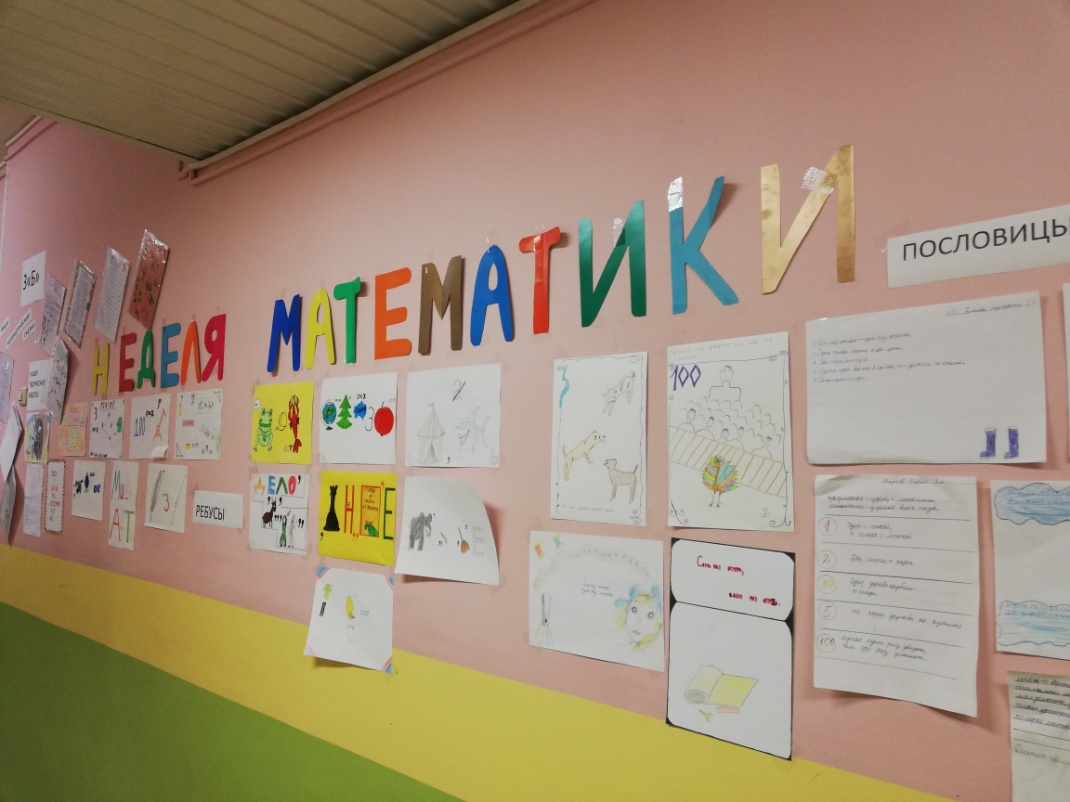 Среди 1- 4 классов состоялся конкурс на лучшую тетрадь по математике.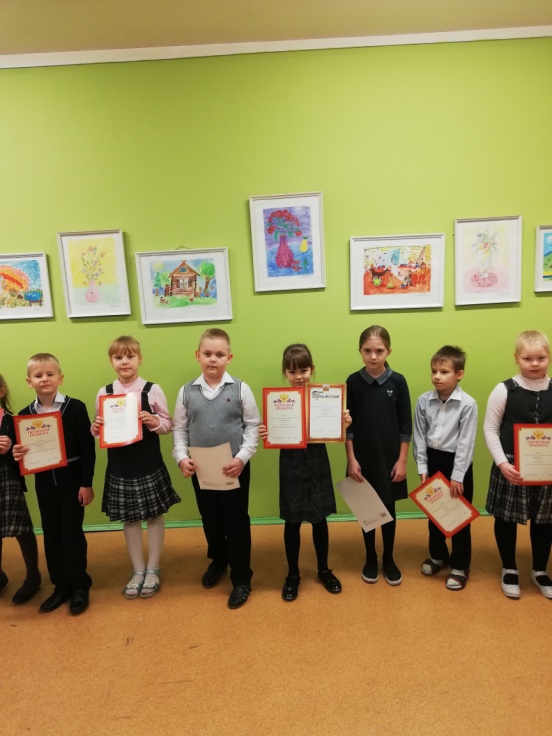 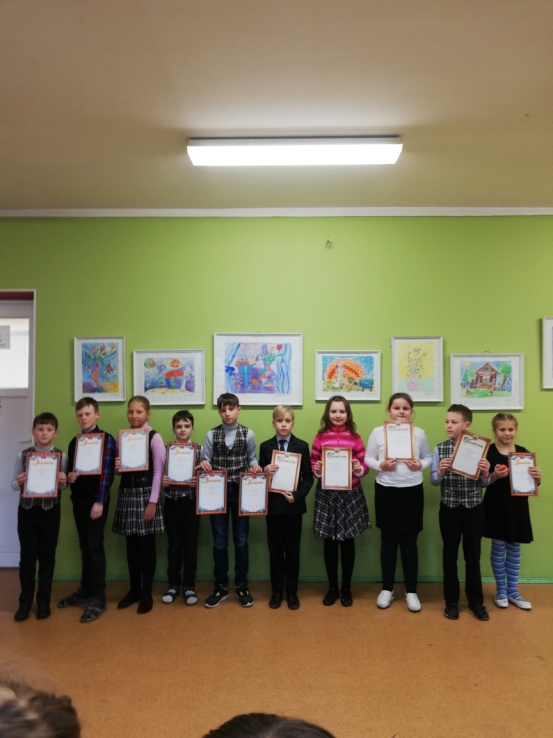 Во вторник –  Конкурс плакатов и рисунков:В 1 классах  – «Парад цифр» Все ребята принесли рисунки, посвященные какой-то цифре. Яркие, красочные, аккуратные рисунки понравились всем без исключения.Во 2 классах – «Математика в пословицах и поговорках» Дети  должны  были найти и нарисовать пословицу или поговорку в которой есть цифры. И это им удалось.В 3 классах – «Математические ребусы» Ребята рисовали и разгадывали ребусы    4 классы – рисовали стенгазеты «Из истории цифр»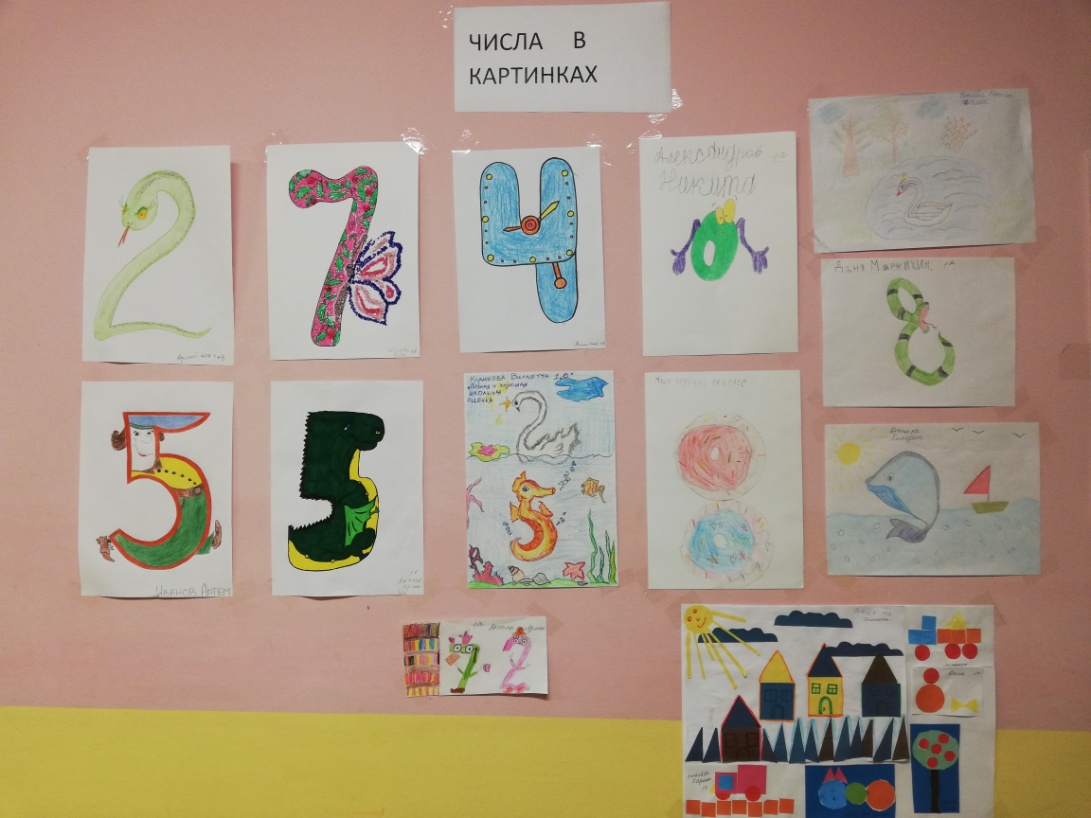 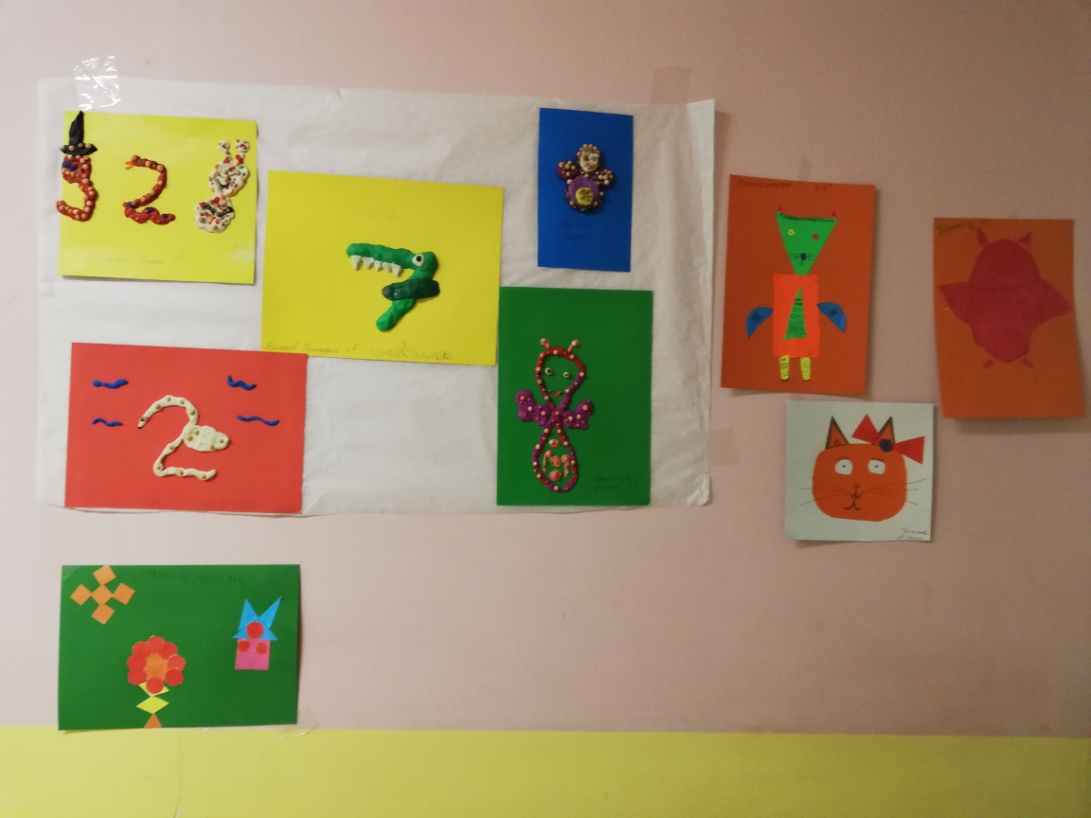 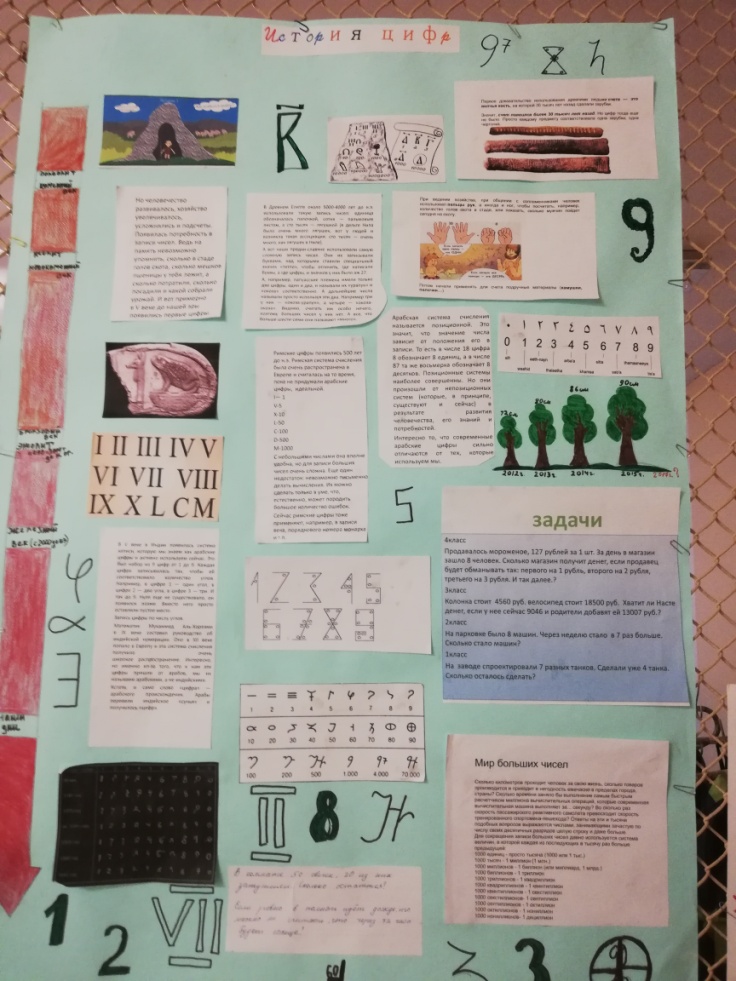 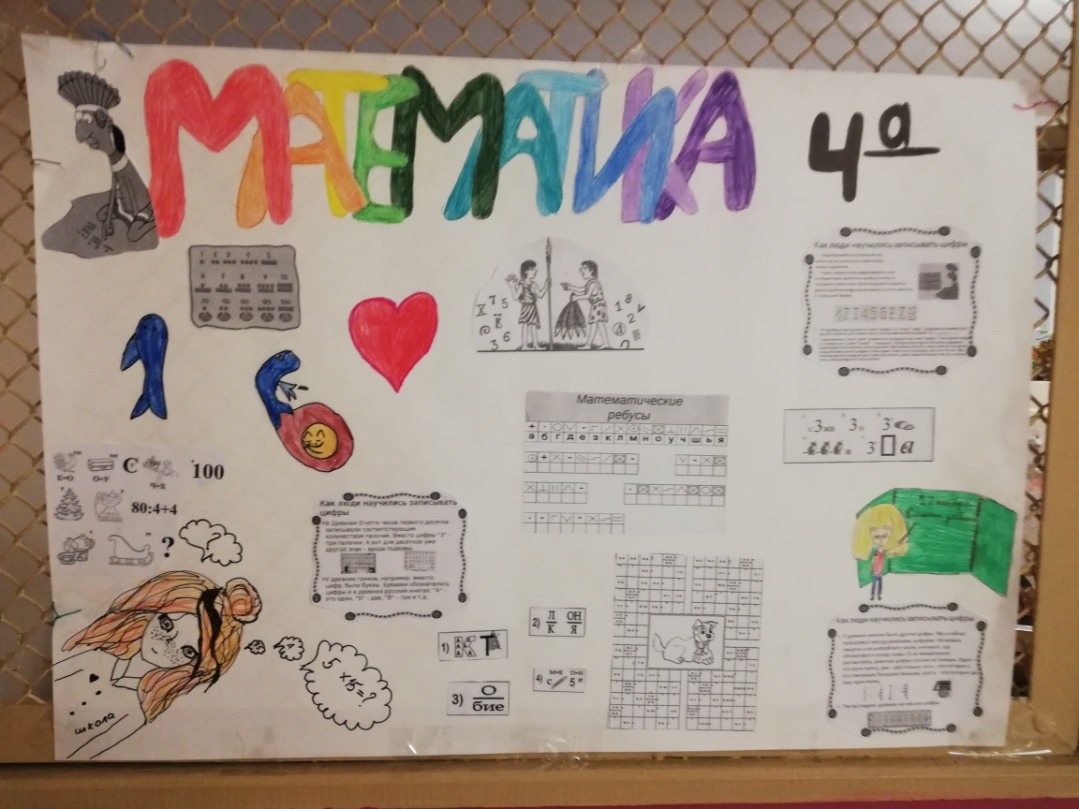 В среду в 3 - 4 классах  прошла «Игра по станциям»Дети соревновались в решении задач на смекалку, разгадывали кроссворды, расшифровывали афоризмы и разгадав загадку пытались сложить рисунок из фигур танграма. Юные математики дружно работали в командах, помогали друг другу, обсуждали трудные вопросы, переживали за своих товарищей. В итоге победителем стала  команда  3 «А» класса.В 1-2 классах   состоялся  Творческий групповой проект «В стране геометрии»Ребята выполняли различные композиции из геометрических фигур. Все участники проявили творчество, фантазию. Работы получились удивительные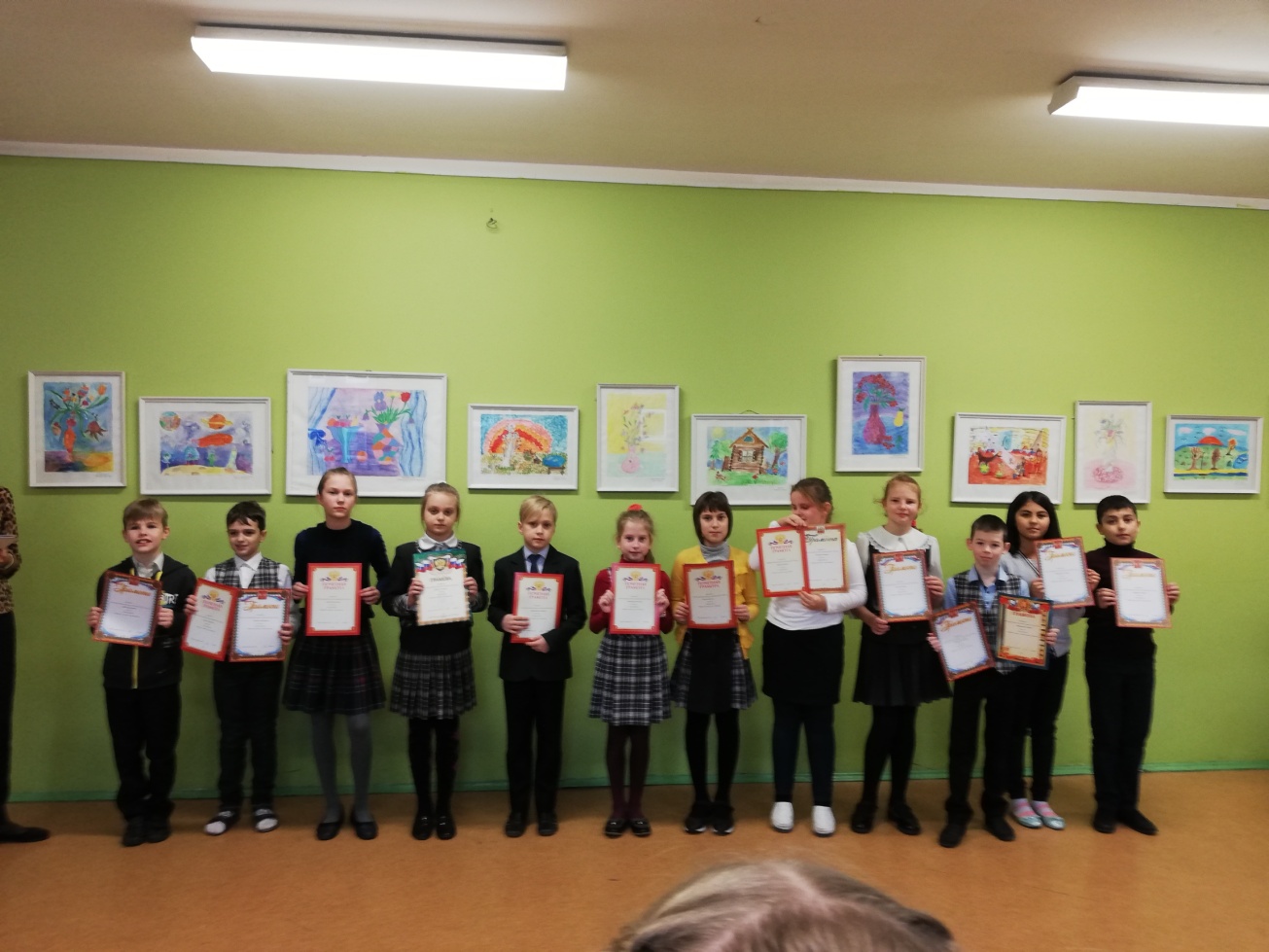 В четверг в начальной школе проходила Олимпиада по математике.Ребята показали прекрасные знания.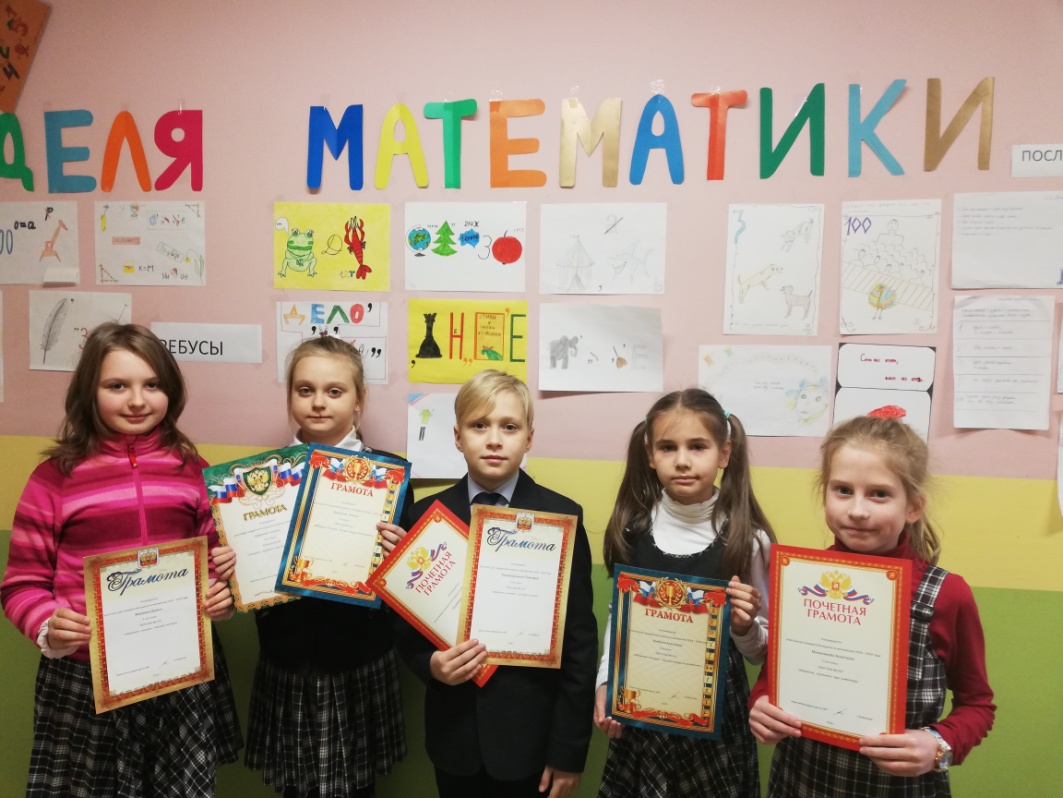 Вот  и пятница.  Итоги Недели были подведены на линейке. Лучшие математики награждены грамотами и благодарностями. Мы желаем им новых успехов в изучении этой важнейшей и интереснейшей из наук!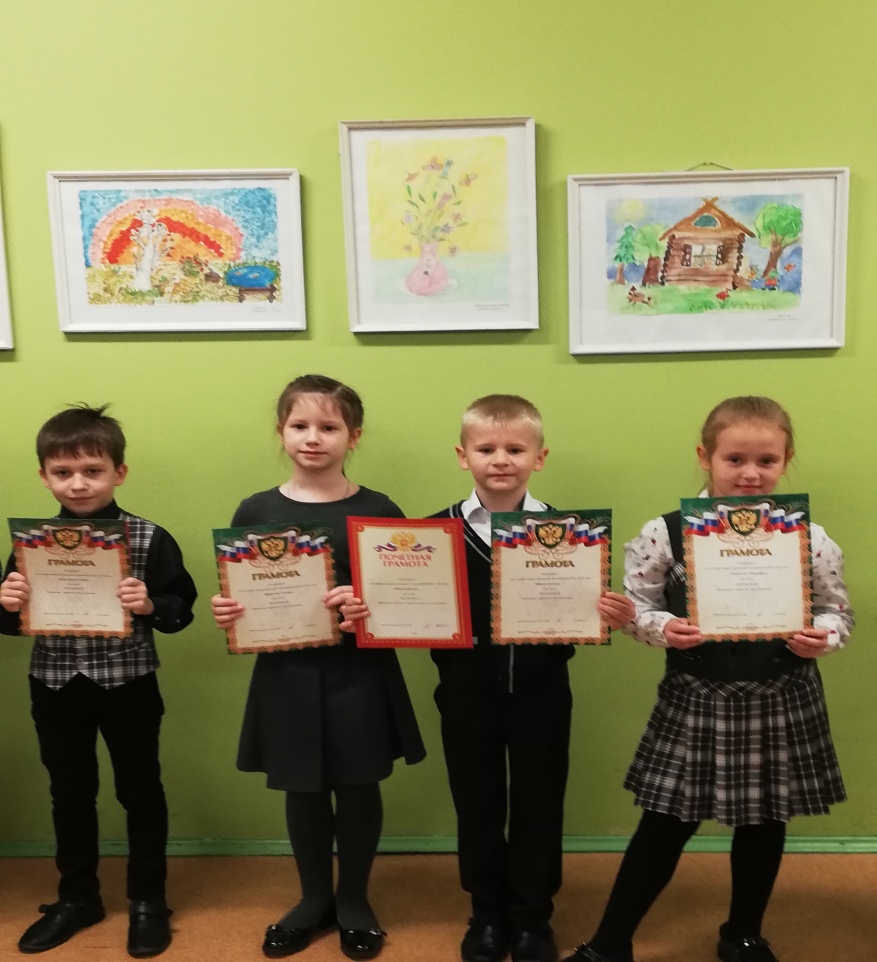 